Civic Engagement Meeting- Notes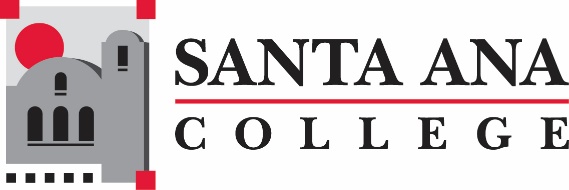 Monday, December 09, 2019, 2:30 p.m., S-210
Present: Rachel, Teresa, Johnathan and Amanda Not able to attend:
H: SAC Public Affairs.AF.Civic Engagement Meeting.12.09.19Agenda ItemsNotes/ Required ActionWelcomeIntroductionsPartnershipsMeetings: SAC and OthersInvitesSub-committee or committeeOther Teresa will reach out to faculty and Fernando John, will reach out to studentsTeresa will reach out to CEC(Sending email on behalf of Public Affairs)CalendarFallEvent/Activities Institution/ConferencesAll in campus: May proposal Webpage OtherChris to update email(Civic Engagement/ Voting/ Census)Including notes and AgendaCurrent Initiatives Register to vote: February 17, 2020  O.C. Registrar election changes for March, 2020BondOtherAnyone who is from Orange County and vote at the SPOT on FEB. 29, March 1, 2 and 3.Bond Information Website: sac.edu/MeasureLNext MeetingDates and Details